                                                               Осторожно- тонкий лед!Приемы самоспасения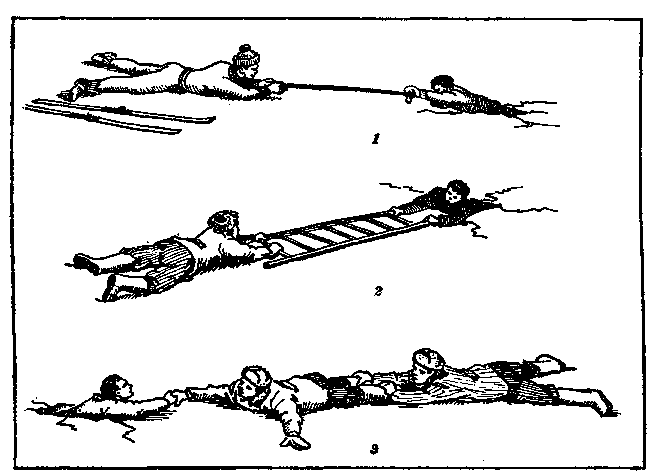 и оказание помощи провалившемуся под лед.Как вести себя в тех случаях,  когда человек провалился по лед:- не поддаваться панике, преодолеть в себе страх перед водной стихией; - попав в беду, сразу звать на помощь, не пытаться спасаться молча, любой, кто услышит Ваш зов, поспешит Вам на помощь; -  попытаться  освободиться  от  верхней  одежды  и  обуви,  быстро  намокшаяодежда тянет провалившегося под воду; -  сохраняя  спокойствие,  попробовать  выбраться  на  лед,  действуя  быстро  и решительно; - не следует беспорядочно барахтаться в воде и наваливаться на кромку льдавсем весом своего тела, которая в этом случае будет обламываться; Следует  спокойно  опереться  локтями  об  лед,  перевести  тело  в горизонтальное положение так, чтобы ноги оказались у поверхности воды, затем ближнюю к кромке ногу осторожно вынести на лед и затем, переворачиваясь на спину,  выбраться  из  пролома  и  без  резких  движений,  не  вставая,  отползти  или откатиться от опасного места. Оказывая помощь пострадавшему, важно помнить, что:- ледяная вода быстро отнимает силы у пострадавшего и через 20-30 минут он может потерять сознание. Вот почему быстро прийти на помощь тонущему – гражданский долг каждого, долг совести и чести. - прежде всего, нужно успокоить пострадавшего, подбодрить и убедить, что ему помогут; - спасателю необходимо помнить, что к месту пролома нельзя подходить во весь  рост,  приближаться  можно  только  ползком,  на  животе  с  раскинутыми  в стороны руками и ногами, иначе можно самому провалиться под лед; -  желательно  захватить  с  собой  любой  плоский  предмет:  доску,  шест, лестницу, лыжи и т.п., их следует толкать перед собой и подать пострадавшему за 3-5  м  от  провала.  Можно  использовать  и  иные  подручные  средства,  такие  как: ремень, шарф, свое пальто и т.д. Как только пострадавший схватился за поданный ему предмет, нужно тянуть его ползком к берегу или на крепкий лед. Извлеченного  из  воды  человека  нужно  немедленно  отвести  в  тепло  и  до прибытия врача оказать ему первую необходимую помощь: успокоить, переодеть в сухую одежду, согреть, напоить теплым напитком. В случае, когда по близости нет теплого жилья необходимо:- раздеться и хорошо выжать одежду так, как переход в мокрой одежде более опасен; - развести костер или согреться движением; - растереться руками, сухой тканью, но не снегом!                                                                   Администрация Таштыпского сельсовета 
